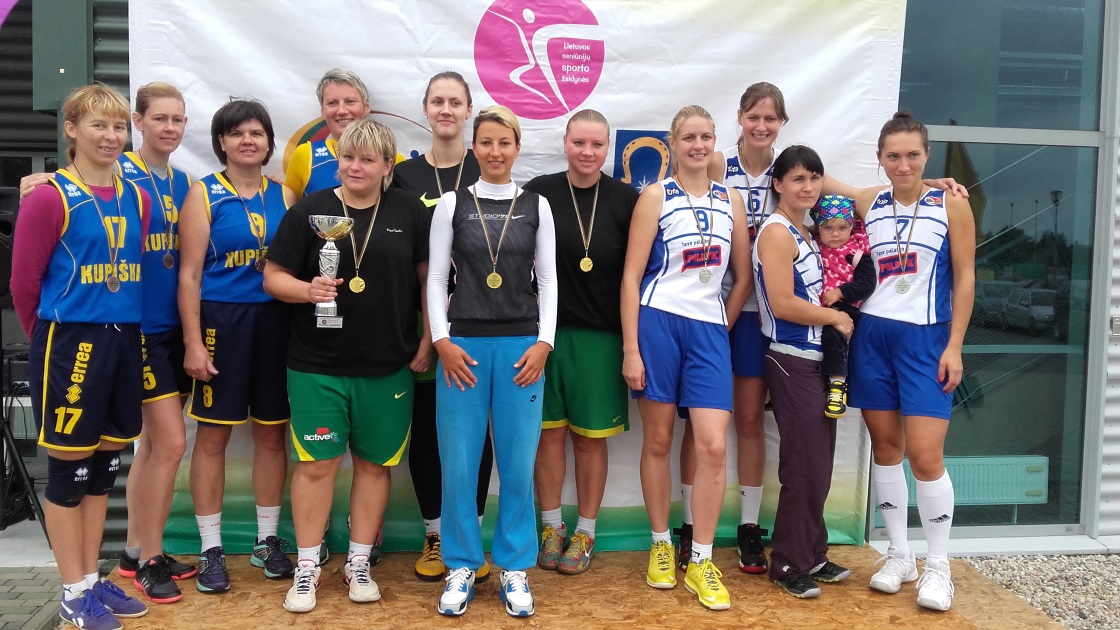 IX – ųjų  LIETUVOS  SENIŪNIJŲ  SPORTO  ŽAIDYNIŲ  II  ETAPASZONINĖS VARŽYBOS  UTENOJE  2016-09-03(Anykščių, Biržų, Kupiškio, Panevėžio, Pasvalio, Rokiškio, Utenos, Zarasų rajonų ir Panevėžio miesto komandos I etapo nugalėtojos). Mūsų  rajono seniūnijų komandų užimtos vietos:Futbolas (6x6)                                              2 vieta (Rokiškio miesto sen.) 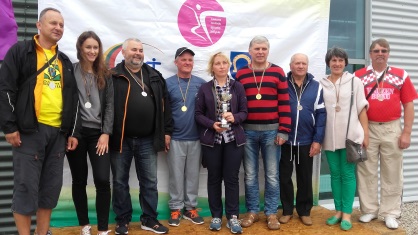 Krepšinis (3x3) moterys                             2 vieta (Juodupės sen.)Stalo tenisas                                                 2 vieta (Rokiškio kaimiškoji sen.)Seniūnų trikovė – Dalia Janulienė             2 vieta  (Rokiškio kaimiškoji sen.) Parko tinklinis (3x3) moterys                     3 vieta (Jūžintų sen.)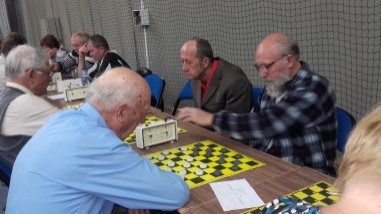 Krepšinis (3x3) vyrai                                    3 vieta (Kazliškio sen.)	Virvės traukimas                                          3 vieta (Jūžintų sen.)	Smiginis                                                         3 vieta (Kazliškio sen.)Krepšinis (3x3) senjorai                              4 vieta (Juodupės sen.)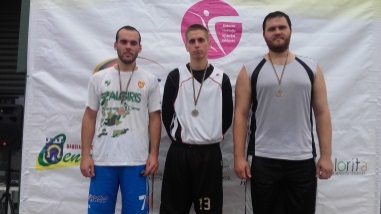 Parko tinklinis (3x3) vyrai                           4 vieta (Jūžintų sen.)Šachmatai                                                     5 vieta (Jūžintų sen.)Šaškės                                                            6 vieta (Obelių sen.)Seniūnijų komandos prizininkės įgijo teisę dalyvauti Lietuvos seniūnijų sporto žaidynių finalinėse varžybose    Kėdainiuose 2016  rugsėjo  17 d.Rokiškio rajono savivaldybė užėmė II   vietą. Pirma -  Utenos rajono savivaldybė, III vieta- Panevėžio rajono savivaldybė.